АДМИНИСТРАЦИЯ ГОРОДА ИШИМАПОСТАНОВЛЕНИЕ 23 ноября 2020 г.                                                                                           № 966В соответствии со статьей 18 Федерального закона от 24.07.2007 № 209-ФЗ «О развитии малого и среднего предпринимательства в Российской Федерации», решением Ишимской городской Думы от 28.06.2006 № 100 «Об утверждении Положения о порядке управления и распоряжения имуществом, находящимся в собственности муниципального образования городской округ город Ишим», решением Ишимской городской Думы от 29.06. 2017 № 134 «Об утверждении Положения о порядке формирования, ведения и обязательного опубликования перечня муниципального имущества города Ишима, предоставляемого субъектам малого и среднего предпринимательства, порядке и условиях предоставления в аренду муниципального имущества»:1.     В постановление администрации города Ишима от 03.07.2017 № 643 «Об утверждении Перечня муниципального имущества города Ишима, предоставляемого субъектам малого и среднего предпринимательства» (в редакции постановлений администрации города Ишима от 23.10.2017 №1005, от 06.02.2018 № 62, от 14.05.2018 № 368, от 27.08.2018 № 813, от 04.02.2019 № 99, от 26.03.2019 № 382, от  15.04.2019 № 441, от 20.05.2019 № 613, от 08.07.2019 № 798, от 02.09.2019 № 1007, от 17.02.2020 № 82, от 10.03.2020 № 188, от 29.06.2020 № 478, от 03.08.2020 № 578, от 31.08.2020 № 667, от 28.09.2020 № 740, от 09.11.2020 № 876, от 16.11.2020 № 927)  внести следующие изменения:1.1. пункт 23 приложения к постановлению изложить в редакции согласно приложению к настоящему постановлению.2.     Опубликовать настоящее постановление в газете «Ишимская правда», в сетевом издании «Официальные документы города Ишима» (http//ishimdoc.ru) и разместить на официальном сайте муниципального образования городской округ город Ишим ishim.admtyumen.ru.3.  Контроль за исполнением настоящего постановления возложить на                   заместителя Главы города по имуществу.    ЛИСТ СОГЛАСОВАНИЯк проекту постановления «О внесении изменений в постановление администрации города Ишима от 03.07.2017 № 643 «Об утверждении Перечня муниципального имущества города Ишима, предоставляемого субъектам малого и среднего предпринимательства» (в редакции постановлений администрации города Ишима от 23.10.2017 №1005, от 06.02.2018 № 62, от 14.05.2018 № 368, от 27.08.2018 № 813, от 04.02.2019 № 99, от 26.03.2019 № 382, от 15.04.2019 № 441, от 20.05.2019 № 613, от 08.07.2019 № 798, от 02.09.2019 № 1007, от 17.02.2020 № 82, от 10.03.2020 № 188, от 29.06.2020 № 478, от 03.08.2020 № 578, от31.08.2020 № 667, от 28.09.2020 № 740, от 09.11.2020 № 876, от 16.11.2020 № 927)Проект вносится: Департамент имущественных отношений и земельных ресурсов администрации города Ишима  СОГЛАСОВАНО: Список сотрудников, подписавших документ (ИД документа 5325615) электронно-цифровой подписью:Рассылка:  ДИО и ЗР-2                     МКУ «УИ и ЗР г.Ишима» - 1                     Комитет по развитию потребительского рынка и предпринимательства – 1Суворова Анна Леонидовна5-15-47Пояснительная запискак проекту постановления «О внесении изменений в постановление администрации города Ишима от 03.07.2017 № 643 «Об утверждении Перечня муниципального имущества города Ишима, предоставляемого субъектам малого и среднего предпринимательства» (в редакции постановлений администрации города Ишима от 23.10.2017 №1005, от 06.02.2018 № 62, от 14.05.2018 № 368, от 27.08.2018 № 813, от 04.02.2019 № 99, от 26.03.2019 № 382, от 15.04.2019 № 441, от 20.05.2019 № 613, от  08.07.2019 № 798, от 02.09.2019 № 1007, от 17.02.2020 № 82, от 10.03.2020 № 188, от 29.06.2020 № 478, от 03.08.2020 № 578, от 31.08.2020 № 667, от 28.09.2020 № 740, от 09.11.2020 № 876)В связи с заключением договора аренды муниципального имущества с ИП Казаковой Юлией Александровной  в отношении нежилого помещения, площадью 19,8 кв.м, расположенного по адресу: г. Ишим, ул. 8 Марта, 20 помещение 5 (пункт 23 Перечня) вносятся соответствующие изменения.Директор департамента имущественных отношений и земельныхресурсов администрации  города  Ишима                                                       Т.С. Лебедева                                                                                                                                                Приложение                                                                                                                                                к постановлениюадминистрации города Ишимаот  23 ноября 2020 года № 966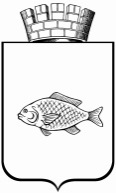 О внесении изменений в постановление администрации города Ишима от 03.07.2017 № 643 «Об утверждении Перечня муниципального имущества города Ишима, предоставляемого субъектам малого и среднего  предпринимательства» (в редакции постановлений администрации  города Ишима от 23.10.2017 № 1005, от 06.02.2018 № 62, от 14.05.2018 № 368, от 27.08.2018  № 813, от 04.02.2019 № 99, от 26.03.2019 № 382, от 15.04.2019 № 441, от 20.05.2019 № 613, от 08.07.2019 № 798, от 02.09.2019 № 1007, от 17.02.2020 № 82, от 10.03.2020 № 188, от 29.06.2020 № 478, от 03.08.2020 № 578, от 31.08.2020 № 667, от 28.09.2020 № 740, от 09.11.2020 № 876, от 16.11.2020 № 927) Глава города                                         Ф.Б. ШишкинНаименование  должностиДля замечанийПодпись, датаРасшифровкаподписиРуководитель Аппарата Главы города__________18.11.2020 в 17:42:56А.Л. Федорова Заместитель Главы города по имуществу__________18.11.2020 в 17:19:50О.В. АфонасьевСоветник Главы города __________18.11.2020 в 17:33:34И.А. ШвецовДиректор ДИОЗР__________18.11.2020 в 16:48:23Т.С. Лебедева 23И7205819КТюменская область, г. Ишим, ул. 8 Марта, 20, помещение 5Тюменская областьГород ИшимМуниципальное образование городской округ город ИшимгородИшим----улица8 Марта20Помещение 5помещение72:25:0104004:1270кадастровый--помещение19,8кв.мНежилое помещение----------------------Казакова Юлия Александровна318723200003578272050493381912.10.202012.10.2025Ав перечнеАдминистрация города Ишимапостановление--------